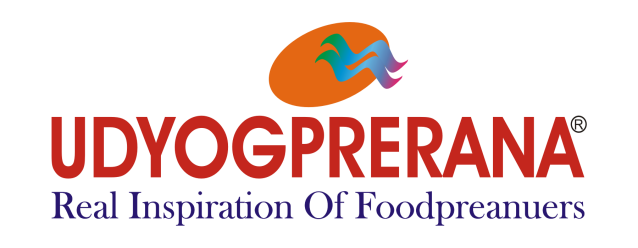 Shop No. C-24, Yashganga Residency, Near Trimurti Hospital, Dhairy Phata, Pune -411041 (M.S.) India 
Email: project.atulmardikar@gmail.com, P: +91 20 24392356, M: +91 9011781622Shop No. C-24, Yashganga Residency, Near Trimurti Hospital, Dhairy Phata, Pune -411041 (M.S.) India 
Email: project.atulmardikar@gmail.com, P: +91 20 24392356, M: +91 9011781622Shop No. C-24, Yashganga Residency, Near Trimurti Hospital, Dhairy Phata, Pune -411041 (M.S.) India 
Email: project.atulmardikar@gmail.com, P: +91 20 24392356, M: +91 9011781622Shop No. C-24, Yashganga Residency, Near Trimurti Hospital, Dhairy Phata, Pune -411041 (M.S.) India 
Email: project.atulmardikar@gmail.com, P: +91 20 24392356, M: +91 9011781622Shop No. C-24, Yashganga Residency, Near Trimurti Hospital, Dhairy Phata, Pune -411041 (M.S.) India 
Email: project.atulmardikar@gmail.com, P: +91 20 24392356, M: +91 9011781622Shop No. C-24, Yashganga Residency, Near Trimurti Hospital, Dhairy Phata, Pune -411041 (M.S.) India 
Email: project.atulmardikar@gmail.com, P: +91 20 24392356, M: +91 9011781622Shop No. C-24, Yashganga Residency, Near Trimurti Hospital, Dhairy Phata, Pune -411041 (M.S.) India 
Email: project.atulmardikar@gmail.com, P: +91 20 24392356, M: +91 9011781622Shop No. C-24, Yashganga Residency, Near Trimurti Hospital, Dhairy Phata, Pune -411041 (M.S.) India 
Email: project.atulmardikar@gmail.com, P: +91 20 24392356, M: +91 9011781622Shop No. C-24, Yashganga Residency, Near Trimurti Hospital, Dhairy Phata, Pune -411041 (M.S.) India 
Email: project.atulmardikar@gmail.com, P: +91 20 24392356, M: +91 9011781622COUNSELLING REGISTERATION FORMCOUNSELLING REGISTERATION FORMCOUNSELLING REGISTERATION FORMCOUNSELLING REGISTERATION FORMCOUNSELLING REGISTERATION FORMCOUNSELLING REGISTERATION FORMCOUNSELLING REGISTERATION FORMCOUNSELLING REGISTERATION FORMCOUNSELLING REGISTERATION FORMPERSONAL INFORMATIONPERSONAL INFORMATIONPERSONAL INFORMATIONPERSONAL INFORMATIONPERSONAL INFORMATIONPERSONAL INFORMATIONPERSONAL INFORMATIONPERSONAL INFORMATIONPERSONAL INFORMATIONFull NameAddressCityStateStatePin codePhone No.Phone No.Email IdMobile No.QualificationORGANIZATION DETAILSORGANIZATION DETAILSORGANIZATION DETAILSORGANIZATION DETAILSORGANIZATION DETAILSORGANIZATION DETAILSORGANIZATION DETAILSORGANIZATION DETAILSORGANIZATION DETAILSName of the organizationName of the organizationAddressAddressCityCityPin codePin codePhone No.Phone No.Phone No.ConstitutionConstitutionName of Partners/DirectorsName of Partners/Directors1. 
2.
3.1. 
2.
3.1. 
2.
3.1. 
2.
3.1. 
2.
3.1. 
2.
3.1. 
2.
3.Purpose of VisitPurpose of VisitPurpose of VisitPurpose of VisitArea of InterestArea of InterestArea of InterestArea of InterestAvailable ResourcesAvailable ResourcesAvailable ResourcesAvailable ResourcesAvailable ResourcesAvailable ResourcesAvailable ResourcesAvailable ResourcesAvailable ResourcesLandWaterMarket IdeaLandWaterMarket IdeaLandWaterMarket IdeaElectricityFSSAI LicenseMachineryElectricityFSSAI LicenseMachineryElectricityFSSAI LicenseMachineryElectricityFSSAI LicenseMachineryShop Act LicenseUdyogadhar Memorandum LicenseShop Act LicenseUdyogadhar Memorandum LicenseCOUNSELING FEES- ` 15000.00+ SERVICE TAX (APPLICABLE FOR 2 HOURS)COUNSELING FEES- ` 15000.00+ SERVICE TAX (APPLICABLE FOR 2 HOURS)COUNSELING FEES- ` 15000.00+ SERVICE TAX (APPLICABLE FOR 2 HOURS)COUNSELING FEES- ` 15000.00+ SERVICE TAX (APPLICABLE FOR 2 HOURS)COUNSELING FEES- ` 15000.00+ SERVICE TAX (APPLICABLE FOR 2 HOURS)COUNSELING FEES- ` 15000.00+ SERVICE TAX (APPLICABLE FOR 2 HOURS)COUNSELING FEES- ` 15000.00+ SERVICE TAX (APPLICABLE FOR 2 HOURS)COUNSELING FEES- ` 15000.00+ SERVICE TAX (APPLICABLE FOR 2 HOURS)COUNSELING FEES- ` 15000.00+ SERVICE TAX (APPLICABLE FOR 2 HOURS)Terms and Conditions- Terms and Conditions- Terms and Conditions- Terms and Conditions- Terms and Conditions- Terms and Conditions- Terms and Conditions- Terms and Conditions- Terms and Conditions- 1. Fees once paid are 100% non-refundable.1. Fees once paid are 100% non-refundable.1. Fees once paid are 100% non-refundable.1. Fees once paid are 100% non-refundable.1. Fees once paid are 100% non-refundable.1. Fees once paid are 100% non-refundable.1. Fees once paid are 100% non-refundable.1. Fees once paid are 100% non-refundable.1. Fees once paid are 100% non-refundable.2. Counseling with prior appointment only.2. Counseling with prior appointment only.2. Counseling with prior appointment only.2. Counseling with prior appointment only.2. Counseling with prior appointment only.2. Counseling with prior appointment only.2. Counseling with prior appointment only.2. Counseling with prior appointment only.2. Counseling with prior appointment only.I Mr./Ms.__________________________________________________, hereby declare that above mentioned information is true to my knowledge and I accept the terms and conditions noted above.I Mr./Ms.__________________________________________________, hereby declare that above mentioned information is true to my knowledge and I accept the terms and conditions noted above.I Mr./Ms.__________________________________________________, hereby declare that above mentioned information is true to my knowledge and I accept the terms and conditions noted above.I Mr./Ms.__________________________________________________, hereby declare that above mentioned information is true to my knowledge and I accept the terms and conditions noted above.I Mr./Ms.__________________________________________________, hereby declare that above mentioned information is true to my knowledge and I accept the terms and conditions noted above.I Mr./Ms.__________________________________________________, hereby declare that above mentioned information is true to my knowledge and I accept the terms and conditions noted above.I Mr./Ms.__________________________________________________, hereby declare that above mentioned information is true to my knowledge and I accept the terms and conditions noted above.I Mr./Ms.__________________________________________________, hereby declare that above mentioned information is true to my knowledge and I accept the terms and conditions noted above.I Mr./Ms.__________________________________________________, hereby declare that above mentioned information is true to my knowledge and I accept the terms and conditions noted above.I Mr./Ms.__________________________________________________, hereby declare that above mentioned information is true to my knowledge and I accept the terms and conditions noted above.I Mr./Ms.__________________________________________________, hereby declare that above mentioned information is true to my knowledge and I accept the terms and conditions noted above.I Mr./Ms.__________________________________________________, hereby declare that above mentioned information is true to my knowledge and I accept the terms and conditions noted above.I Mr./Ms.__________________________________________________, hereby declare that above mentioned information is true to my knowledge and I accept the terms and conditions noted above.I Mr./Ms.__________________________________________________, hereby declare that above mentioned information is true to my knowledge and I accept the terms and conditions noted above.I Mr./Ms.__________________________________________________, hereby declare that above mentioned information is true to my knowledge and I accept the terms and conditions noted above.I Mr./Ms.__________________________________________________, hereby declare that above mentioned information is true to my knowledge and I accept the terms and conditions noted above.I Mr./Ms.__________________________________________________, hereby declare that above mentioned information is true to my knowledge and I accept the terms and conditions noted above.I Mr./Ms.__________________________________________________, hereby declare that above mentioned information is true to my knowledge and I accept the terms and conditions noted above.SignatureSignatureSignatureSignatureSignatureSignatureSignatureSignatureSignature